Государственное учреждение«Зельвенский районный центр гигиены и эпидемиологии»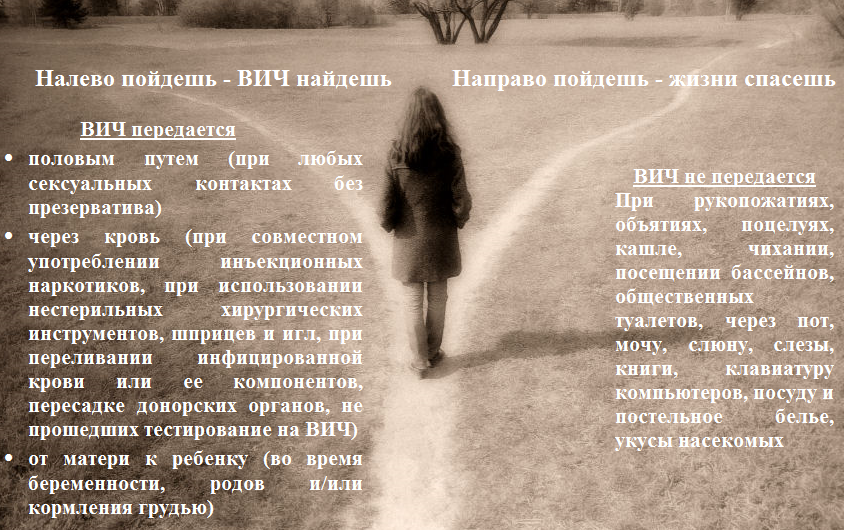 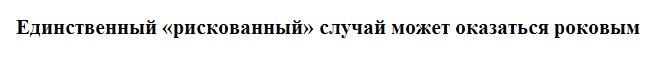 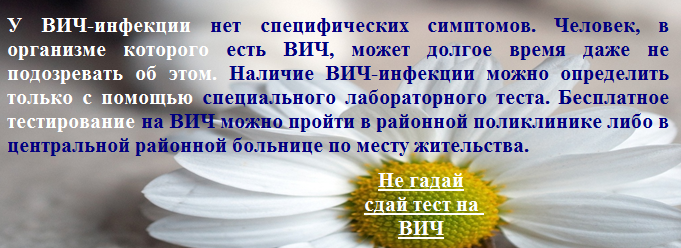 Тираж 200 экз.2015 год